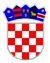 REPUBLIKA HRVATSKAVUKOVARSKO-SRIJEMSKA ŽUPANIJAOPĆINA NEGOSLAVCIPovjerenstvo za provedbu natječaja za prijam u službu administrativnog tajnikaKLASA: 112-02/21-01/02URBROJ: 2196/06-03-21-05Negoslavci, 30.12.2021. godineNa temelju natječaja Općine Negoslavci za prijam u službu u Jedinstveni upravni odjel– 1 izvršitelj/ica na neodređeno vrijeme uz obvezni probni rad od tri mjeseca od 17.12.2021. godine, objavljenog u Narodnim novinama, broj 139/21, na oglasnoj ploči i internet stranici Općine Negoslavci i članka 2. Odluke o imenovanju povjerenstva za provedbu natječaja, Povjerenstvo za provedbu postupka natječaja dana 30.12.2021. godine objavljujePOZIV NA TESTIRANJE I INTERVJUZA RADNO MJESTOAdministrativnog tajnika/ce Jedinstvenog upravnog odjela Općine Negoslavci – 1 izvršitelj/ica na neodređeno vrijeme	Testiranje kandidata/kandidatkinja koji su podnijeli pravodobne i potpune prijave te ispunjavaju formalne uvjete iz natječaja za prijam na radno mjesto Administrativnog tajnika/ce Jedinstvenog upravnog odjela Općine Negoslavci – 1 izvršitelj/ica na neodređeno vrijeme, održat će se 5.1.2022. godine u 9:00 sati u prostorijama Općine Negoslavci, Vukovarska 7, 32239 Negoslavci.Prethodna provjera znanja i sposobnosti obuhvaća:PISANO TESTIRANJE iINTERVJU.Pravni izvori za pripremu kandidata za testiranje objavljeni su na internet stranici Općine Negoslavcihttp://opcina-negoslavci.hr/javni-natjecaj-za-prijam-u-sluzbu-u-juo-opcine-negoslavci-administrativni-tajnik/POPIS OSOBA KOJE ISPUNJAVAJU FORMALNE UVJETE NATJEČAJA:Ljiljana Vlaškalić, M. Šerbića 25, NegoslavciBiljana Bebić, Petrovačka 10, Negoslavci	Nakon testiranja provest će se intervju istog dana u prostorijama Općine Negoslavcu, Vukovarska 7 32239 Negoslavci. Za pisani dio testiranja predviđeno je najviše 60 minuta, a za intervju najduže 30 minuta. Smatra se da je kandidat, koji nije pristupio testiranju ili na intervju, povukao prijavu na natječaj.PREDSJEDNICA POVJERENSTVA:								Slobodanka Stevanović, dipl. pravnica